«Звездные дали»Игровая программа для учащихся 3-4 классов
Мероприятие можно проводить как среди учащихся разных классов (3-4 классы), так и в одном классе, деля его на команды.В ходе реализации игровой программы «Звездные дали» планируется использование когнитивных образовательных технологий (метод эмпатии (вживания), метод фактов).Цель:    Расширение знаний обучающихся о космонавтике.  Задачи: расширение знаний о солнечной системе и о космонавтах; повышение интереса к людям, посвятившим свою жизнь освоению  космоса; воспитание умения работать в команде. Ход мероприятияВедущий:   Раньше, давным-давно, когда люди только начинали узнавать Землю, они представляли ее перевернутой чашей, которая покоится на трех гигантских слонах, важно стоящих на панцире огромной черепахи. Эта чудо-черепаха плавает в море-океане, а весь мир накрыт хрустальным куполом неба со множеством сверкающих звезд.    С тех пор прошло несколько тысяч лет. На нашей Земле выросло много поколений добрых и умных людей. Они построили корабли и, совершив кругосветные путешествия, узнали, что Земля – шар. А астрономы доказали, что Земля вращается вокруг Солнца, делая один оборот за год, а  вокруг своей оси за 24 часа.Основоположники космонавтики – Константин Эдуардович Циолковский, Сергей Павлович Королев.  Эти два человека положили начало освоению космоса.Русский ученый, основоположник космонавтики. Константин Эдуардович Циолковский (1857 - 1935) - учитель из Калуги, хорошо знавший физику, математику, химию, астрономию, механику. Он является автором проектов дирижаблей, работ в области аэродинамики и ракетной техники.Изобретатель первых советских космических кораблей. Сергей Павлович Королев (1906 -1966) - российский ученый и конструктор. Под его руководством были созданы баллистические и геофизические ракеты, первые искусственные спутники Земли, первые космические корабли, на которых впервые в истории совершены космический полет человека и выход человека в космос. 	12 апреля 1961 года в 9 часов 07 минут утра по московскому времени впервые в мире стартовал космический корабль «Восток» с человеком на борту. Этим человеком был советский космонавт Юрий Алексеевич Гагарин, который поднялся на околоземную орбиту и облетел планету за 108 минут. Задорное гагаринское «Поехали!» услышали во всех уголках Земли.И сегодня наша игровая программа «Звездные дали»  будет посвящена именно этому событию – Дню космонавтики, и всему, что связанно с ним.Предлагаю разделиться на три команды:команда – Вселеннаякоманда – Космонавтыкоманда – ЭрудитыКаждая команда в ходе игры будет выполнять определенные роли. Всем вам за определенное время предстоит вживиться в свою роль и в заключении выступить с ней.1 команда – «Вселенная» Их роль заключается в знакомстве с планетами Солнечной Системы. Важно всем членам группы по порядку представить каждую планету. (Приветствуется зарисовка планет)2 команда – «Космонавты». Найти и выписать по порядку космонавтов. Рассказать кратко о каждом из них.3 команда – «Эрудиты». Найти определения понятиям. (Приложение 1)Приложение 1Космос – Космонавт –Космонавтика –Сколько на небе созвездий?             Что такое астрономия?Что такое млечный путь? Назовите планеты солнечной системы. Что такое орбита? Как называется явление, когда все планеты Солнечной системы выстраиваются в одну линию? Самая большая планета Солнечной системы? Что такое созвездие? Место, где готовят к полёту в космос и откуда запускают ракеты и аппараты.Ответы:Космос – околоземное пространство, Вселенная Космонавт – человек,  проводящий исследования в составе экипажа космического   корабля Космонавтика – совокупность  отраслей науки и техники для исследования и освоения космоса, внеземных объектов для нужд человечества с использованием космических аппаратовСколько на небе созвездий?             (88 созвездий)Что такое астрономия?Что такое млечный путь? (Это миллиарды звезд, которые образуют единую звездную систему – Галактику. Одной из этих звезд и является Солнце.)Назовите планеты солнечной системы. (Меркурий, Венера, Земля, Марс, Юпитер, Сатурн, Уран, Нептун, Плутон.)Что такое орбита? (Путь движения в космосе какого-нибудь небесного тела.)Как называется явление, когда все планеты Солнечной системы выстраиваются в одну линию? (Парад планет.)Самая большая планета Солнечной системы? (Юпитер)Что такое созвездие? (Отдельная группа звёзд.)Место, где готовят к полёту в космос и откуда запускают ракеты и аппараты (космодром)Приложение 2Игра «Собери слова». Меркурий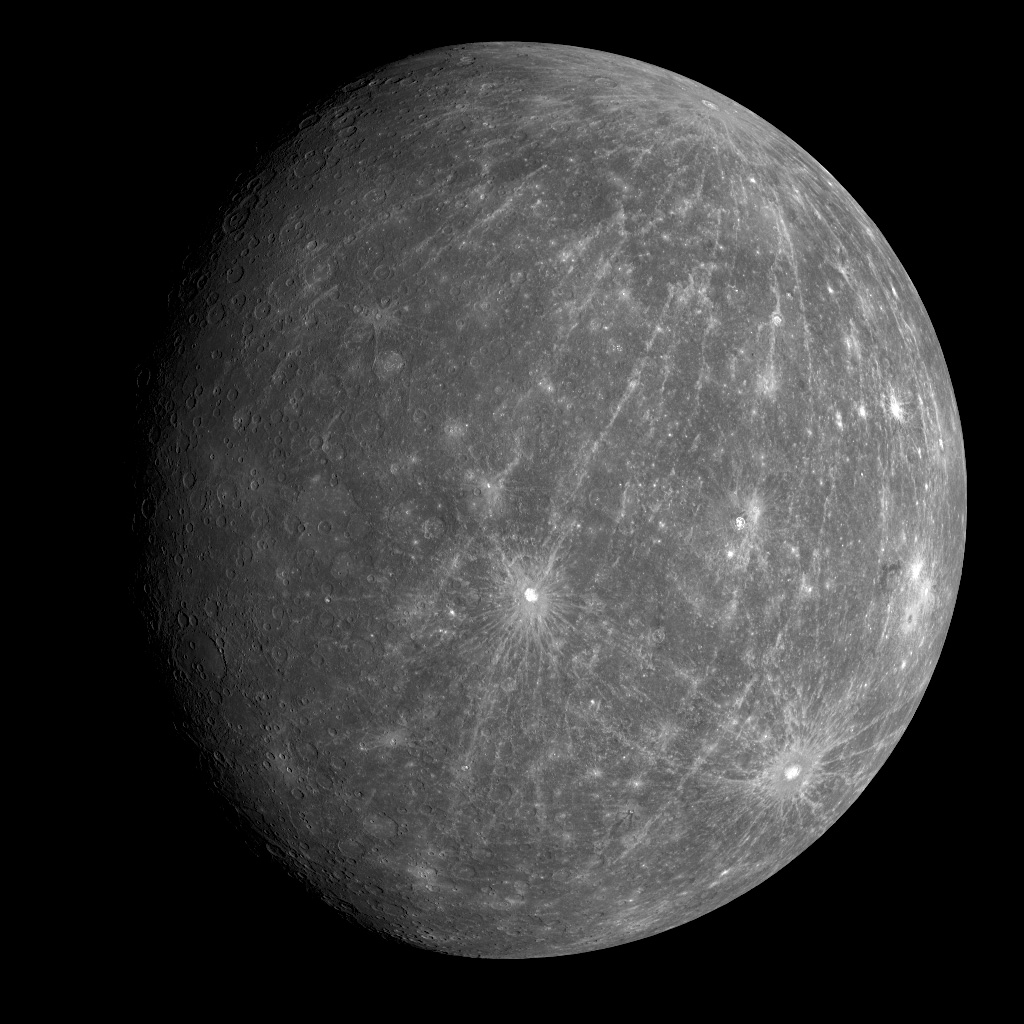 Мерку́рий — самая близкая к Солнцу планета Солнечной системы, обращающаяся вокруг Солнца за 88 земных суток. Продолжительность одних звёздных суток на Меркурии составляет 58,65 земных, а солнечных — 176 земных. ВикипедияРадиус: 2 440 кмМасса: 328,5E21 кг (0,055 массы Земли)Расстояние от Солнца: 57 910 000 кмПериод обращения: 88 днейПродолжительность суток: 58д 15ч 30мВенера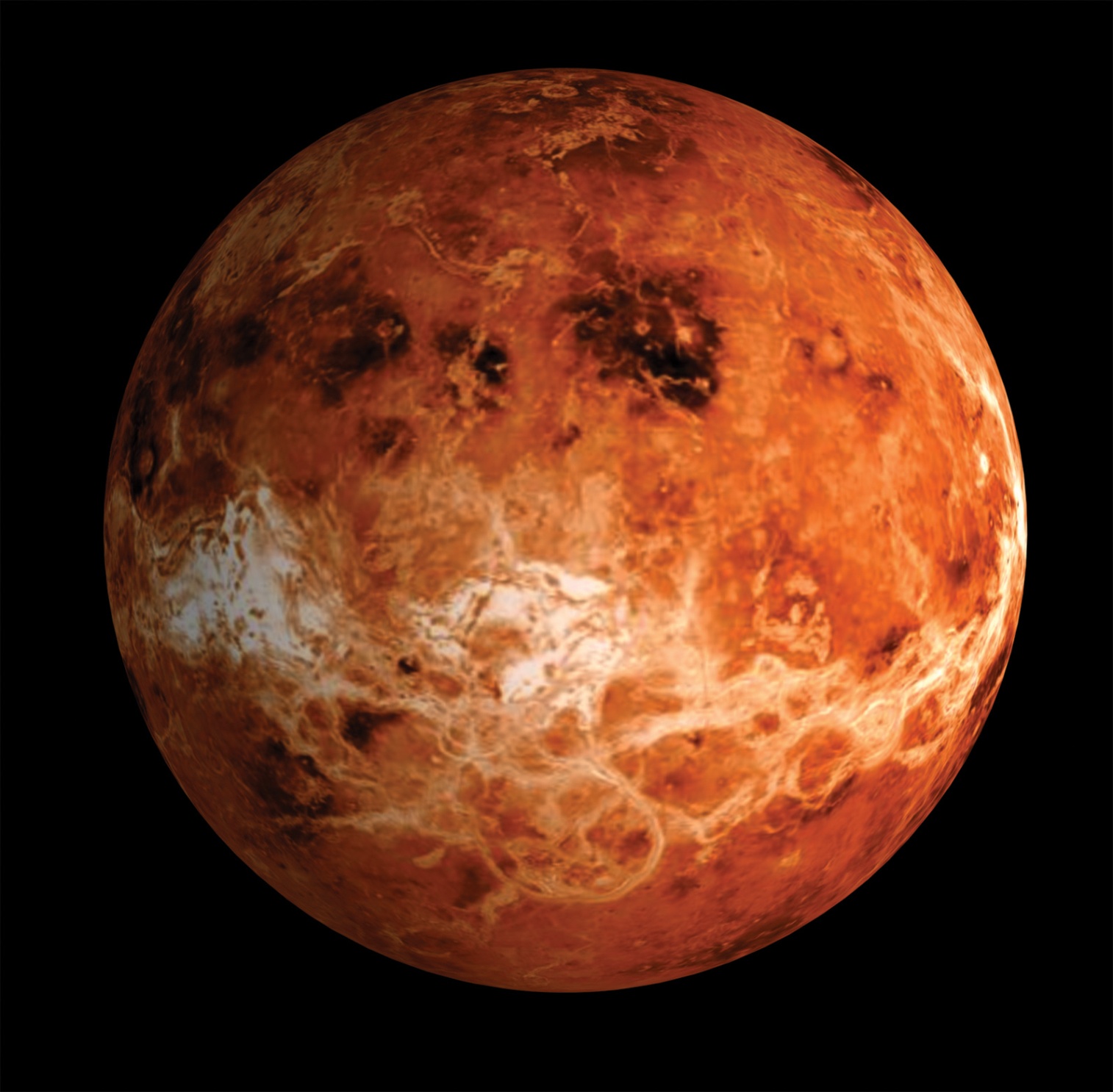 Вене́ра — вторая внутренняя планета Солнечной системы с периодом обращения в 224,7 земных суток. Названа именем Венеры, богини любви из римского пантеона. ВикипедияРадиус: 6 052 кмМасса: 4,867E24 кг (0,815 массы Земли)Ускорение свободного падения: 8,87 м/с²Расстояние от Солнца: 108 200 000 кмПродолжительность суток: 116д 18ч 0мПериод обращения: 225 днейЗемля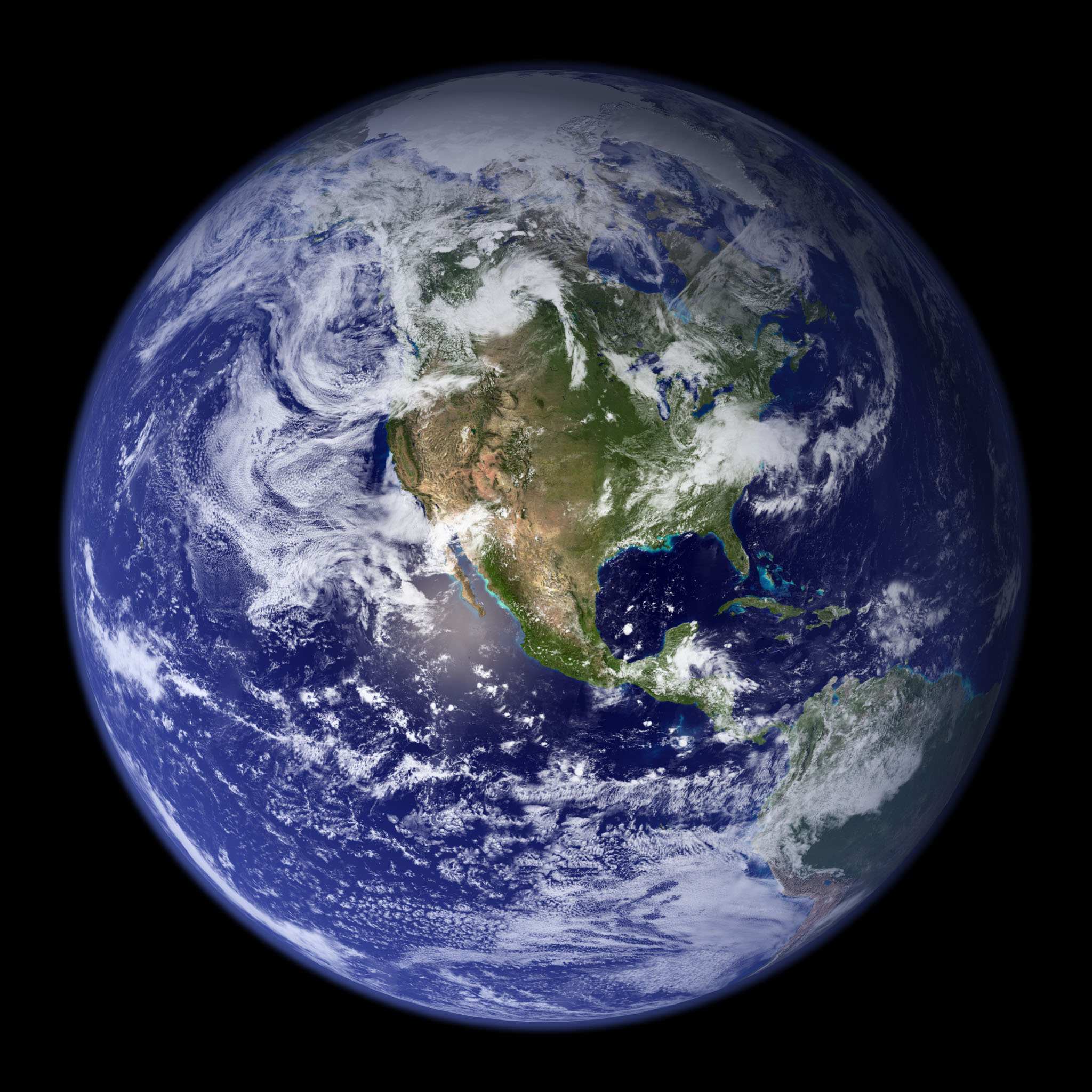 Земля́ — третья от Солнца планета. Пятая по размеру среди всех планет Солнечной системы. Она является также крупнейшей по диаметру, массе и плотности среди планет земной группы. Иногда упоминается как Мир, Голубая планета. ВикипедияРадиус: 6 371 кмМасса: 5,972E24 кгРасстояние от Солнца: 149 500 000 кмВозраст: 4,54 миллиардов летНаселение: 7,125 миллиарда (2013 г.) Спутник: ЛунаМарс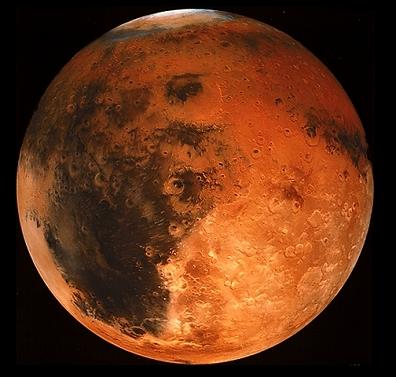 Марс — четвёртая по удалённости от Солнца и седьмая по размерам планета Солнечной системы; масса планеты составляет 10,7 % массы Земли. Названа в честь Марса — древнеримского бога войны, соответствующего древнегреческому Аресу. ВикипедияРасстояние до Земли: 225 300 000 кмРадиус: 3 390 кмУскорение свободного падения: 3,711 м/с²Масса: 639E21 кг (0,107 массы Земли)Продолжительность суток: 1д 0ч 40мСпутники: Фобос, ДеймосЮпитер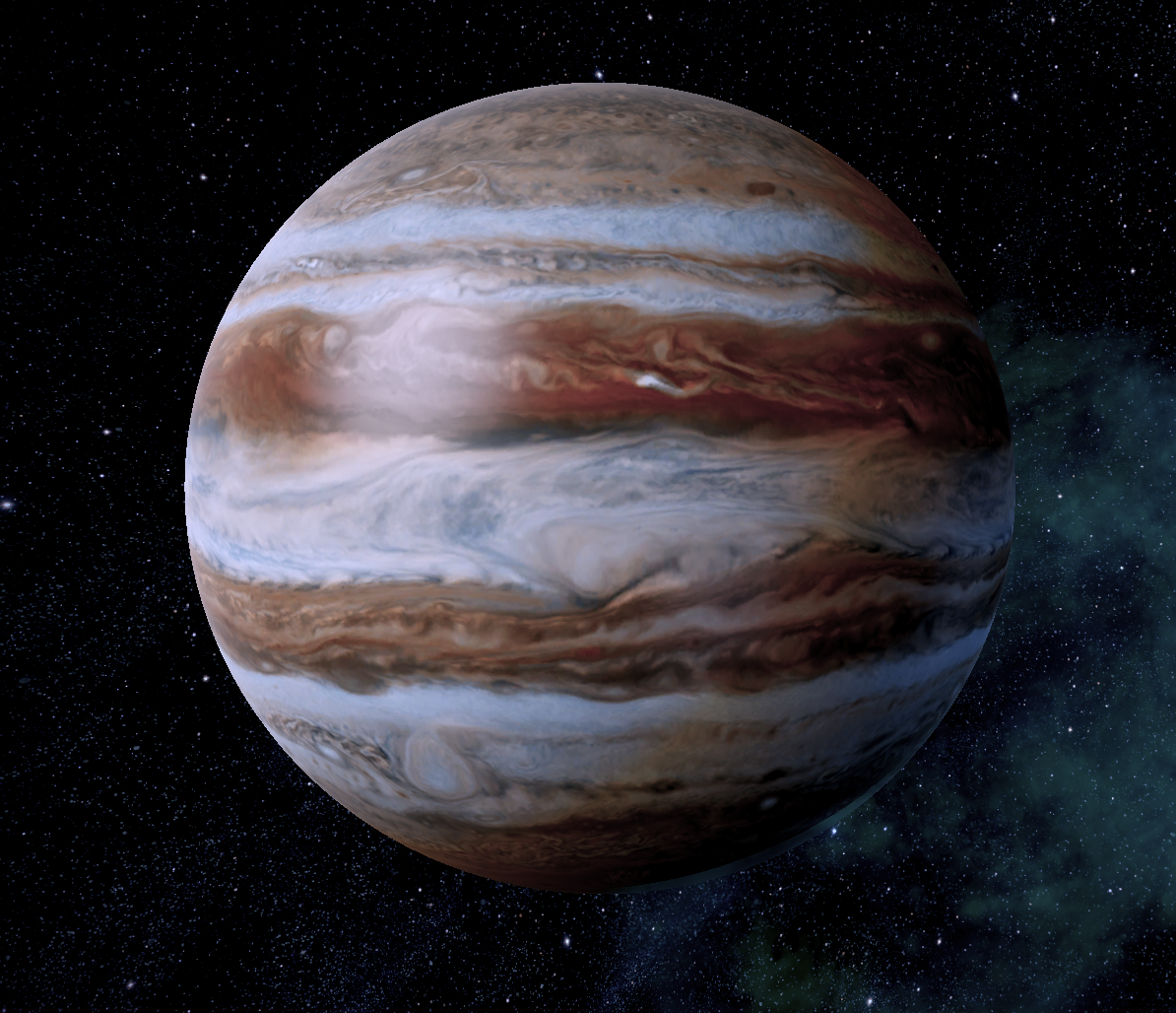 Юпи́тер — пятая планета от Солнца, крупнейшая в Солнечной системе. Наряду с Сатурном, Ураном и Нептуном Юпитер классифицируется как газовый гигант. ВикипедияРадиус: 69 911 кмМасса: 1,898E27 кг (317,8 массы Земли)Ускорение свободного падения: 24,79 м/с²Расстояние от Солнца: 778 500 000 кмПериод обращения: 12 летСпутники: Европа, Ио, Ганимед, Каллисто, Амальтея, АнанкеСатурн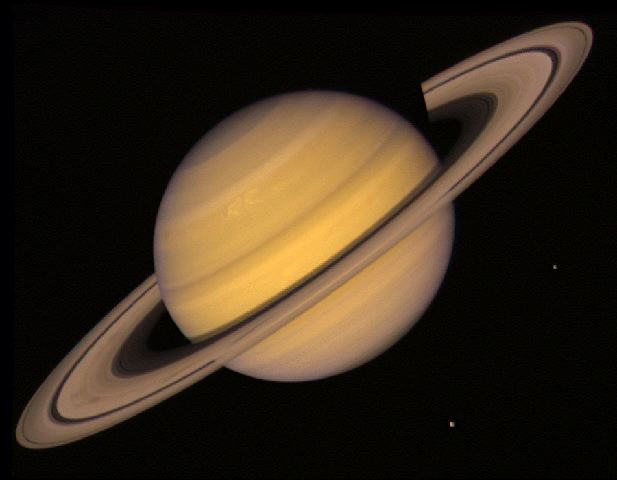 Сату́рн — шестая планета от Солнца и вторая по размерам планета в Солнечной системе после Юпитера. Сатурн, а также Юпитер, Уран и Нептун, классифицируются как газовые гиганты. Сатурн назван в честь римского бога земледелия. Символ Сатурна — серп.ВикипедияРадиус: 58 232 кмМасса: 568,3E24 кг (95,16 массы Земли)Расстояние от Солнца: 1 433 000 000 кмПериод обращения: 29 летУскорение свободного падения: 10,44 м/с²Спутники: Титан, Энцелад, Рея, Диона, Тефия, Мимас, ЯпетУран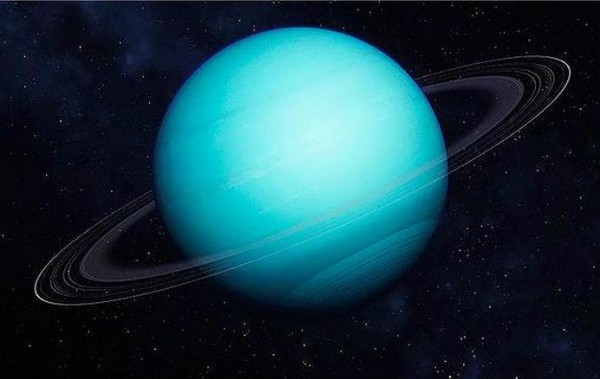 Ура́н — планета Солнечной системы, седьмая по удалённости от Солнца, третья по диаметру и четвёртая по массе. ВикипедияРадиус: 25 362 кмРасстояние от Солнца: 2 877 000 000 кмМасса: 86,81E24 кг (14,54 массы Земли)Ускорение свободного падения: 8,69 м/с²Первооткрыватель: Уильям ГершельСпутники: Титания, Миранда, Оберон, Ариэль, Умбриэль, ПакНептун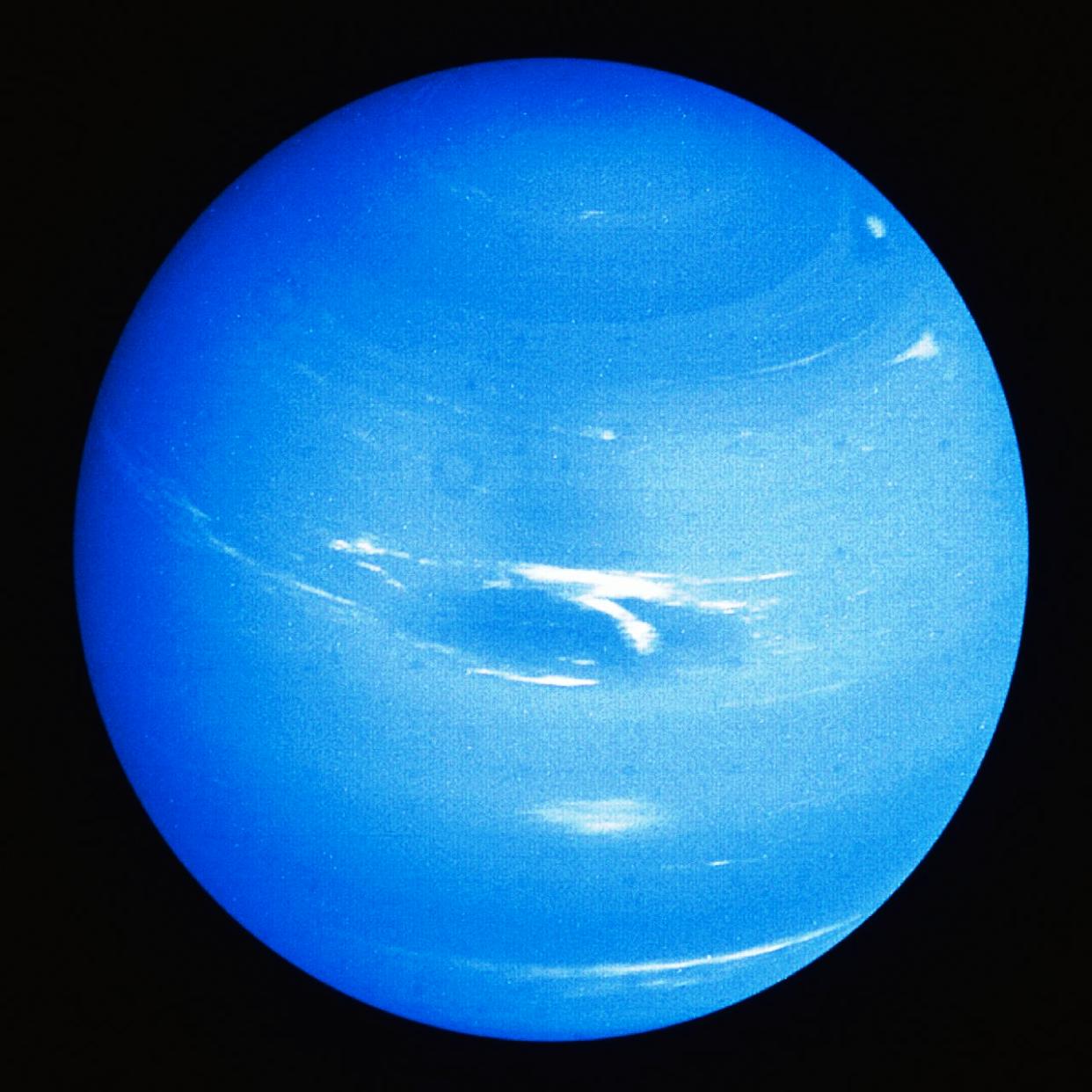 Непту́н — восьмая и самая дальняя планета Солнечной системы. Нептун также является четвёртой по диаметру и третьей по массе планетой. Масса Нептуна в 17,2 раза, а диаметр экватора в 3,9 раза больше таковых у Земли. ВикипедияРадиус: 24 622 кмРасстояние от Солнца: 4 503 000 000 кмМасса: 102,4E24 кг (17,15 массы Земли)Открытие: 23 сентября 1846 г.Период обращения: 165 летСпутники: Тритон, Нереида, Наяда, Ларисса, Галатея, Таласса,Деспина, Протей, Лаомедея, Галимеда, Псамафа, Несо, Сао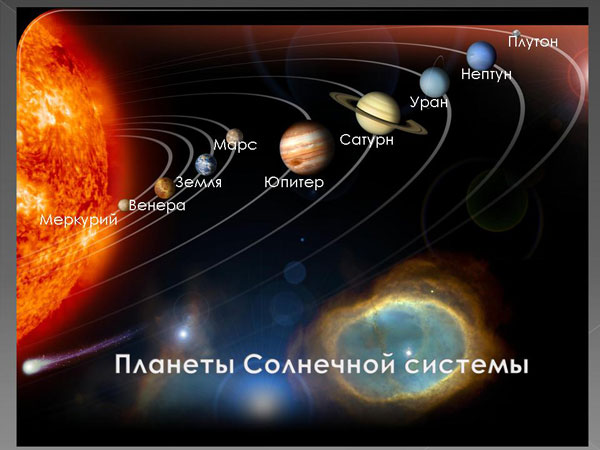 скамослунониккосходспутфандрфандр